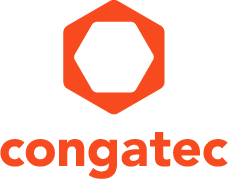 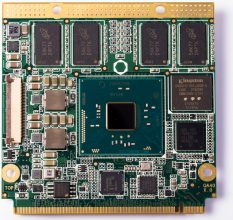 Петер Мюллер (Peter Müller), менеджер по развитию бизнеса компании Technagon, и Matthias Klein, congatec, пришли к общему соглашению.
Текст и фото доступны на сайте: http://www.congatec.com/pressПресс релиз от Сотрудничество компаний congatec и TechnagonКомпания congatec объявила о начале сотрудничества с компанией Technagon в сфере развития торговых технологий.Германия, Дегендорф, 23 февраля 2016 года. Компания congatec, лидирующая компания в области встраиваемых компьютерных модулей, одноплатных компьютеров SBC (англ. SBC - single board computer), разработки и производства встраиваемых решений EDM (англ. EDM - embedded design and manufacturing), для того чтобы усилить свое влияние на рынке заказной разработки и производства POS-терминалов, систем продажи билетов, торговых автоматов самообслуживания, интерактивных вывесок и приложений для электромобилей, представила сервисную компанию Technagon в качестве своего нового партнера по технологиям автоматических продаж.Компания Technagon специализируется на разработке и внедрении заказных систем для различных отраслей промышленности. Предложения компании включают готовые строительные блоки, используемые для производства POS-терминалов, интерактивных вывесок, встраиваемых систем и электромобилей, которые представляют собой законченные решения, позволяющие в разработках заказчика легко и эффективно решать такие задачи как аутентификация, прием и учет оплат, а так же защиту от мошенничества и вандализма. Кроме того, что заказчик экономит значительные финансовые и временные ресурсы на разработку, он получает дополнительные преимущества от использования многофункциональных и проверенных ноу-хау, которые использованы в этих строительных блоках и компонентах. Благодаря совместной работе, технологии компании congatec становятся неотъемлемой частью пакета решений компании Technagon, которые варьируются от заказных конфигураций базовых плат, встраиваемых компактных компьютеров и системной интеграции всех компонентов вместе, до разработки и производства заказных корпусов радиоэлектронной аппаратуры.“Сотрудничество с компанией congatec кроме возможности использовать более эффективные решения, значительно укрепляет наше положение на рынке инженерных разработок. Наше близкое партнерство в сфере технологий продаж, позволяет нам активнее заниматься совместными инновационными разработками, и дает возможность сократить время внедрения использования новейших процессоров в разработки заказчика. Это дает нашим заказчикам громадное преимущество в видео обладания новыми технологиями, и ускоренном выходе на рынок. В добавок ко всему, теперь мы можем оптимизировать поддержку для разработчиков приложений, поскольку ранее персональный сервис интеграции от компании congatec предоставлялся непосредственно через нас”, - говорит Питер Миллер (Peter Müller), менеджер по вопросам развития бизнеса компании Technagon. “Новые решения и разработки компании Technagoт, используемые для проектирования заказных POS-терминалов, интерактивных вывесок и систем для электромобилей, позволяют компании эффективно сотрудничать с множеством известных OEM-производителей. Сотрудничество с компанией Technagon в сфере торговых технологий, открывает для нас возможность присутствия на рынке в новом для нас сегменте. Одним их преимуществ, которые получает покупатель, используя наши комплексные решения, является значительное сокращение времени выхода нового продукта на рынок”, - отмечает в свою очередь Matthias Klein, Congatec.About TechnagonEstablished in 2009, Technagon is a rapidly growing supplier of Original Design & Manufacturing (ODM) services. The company’s winning concept is to offer OEMs a comprehensive solution for their entire system requirements all from one single source. Technagon designs, develops and manufactures carrier boards, mechatronic assemblies and embedded systems as well as complete devices and system solutions on behalf of customers. Organization and logistics services plus complementary software services are provided whenever a project or application requires this. Customers of the fabless and hence highly flexible ODM service provider include well-renowned companies such as Porsche, Audi, STRÖER Media, Infoscreen, friendlyway, ELIN, Karl Bachl, InfoGate and Veniox.About congatec AG
Headquartered in Deggendorf, Germany, congatec AG is a leading supplier of industrial computer modules using the standard form factors Qseven, COM Express, XTX and ETX, as well as single board computers and EDM services. congatec’s products can be used in a variety of industries and applications, such as industrial automation, medical, entertainment, transportation, telecommunication, test & measurement and point-of-sale. Core knowledge and technical know-how includes unique extended BIOS features as well as comprehensive driver and board support packages. Following the design-in phase, customers are given support via extensive product lifecycle management. The company’s products are manufactured by specialist service providers in accordance with modern quality standards. Currently congatec has entities in Taiwan, Japan, China, USA, Australia and the Czech Republic. More information is available on our website at www.congatec.com or via Facebook, Twitter and YouTube.* * * Вопросы читателей:Контакты для прессы:congatec AGSAMS Network Christian EderMichael HennenPhone: +49-991-2700-0Phone: +49-2405-4526720info@congatec.comwww.congatec.cominfo@sams-network.comwww.sams-network.com